The Zonta Club of Wynnum Redland Inc. 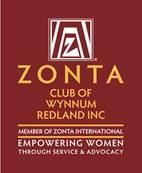 ABN: 57025338425  Capalaba 4157 wynnumredland@zontadistrict22.org Zonta International District 22, Area 3 C conviction, C commitment, C courage Find us on Facebook: https://www.facebook.com/Zonta-Club-of-Wynnumhttps://www.facebook.com/Zonta-Club-of-Wynnum-Redland-Inc-240575512649766/Redland-Inc-240575512649766/ June 2021President Pat Lavelle 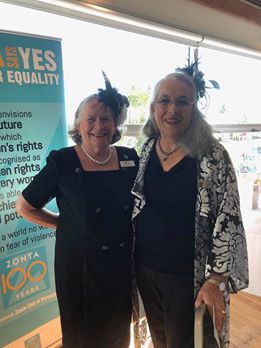 President’s NotesHello to all members,Many thanks to all our members once again for pulling off a highly successful Gala lunch a wonderful day and all the guests enjoyed themselves.l would like to thank Theresa for her excellent MC work for the day great performance well done.Gail never lets the club down with her extraordinary work with the raffles and table plans thank you and well done.To have a successful function it takes months of planning and hard work so once again many thanks to Barbara Wills who never lets us down.Barbara wishing you best wishes for the 10th hope your operation is successful.We can now look forward to the rest of the year with lots happening mainly our 40th birthday 26th September we can celebrate with pride.Unfortunately, l will not be with you for the next dinner meeting, Bill is having an eye OP on the 14th June, l have apologised to Helen.Best Wishes to all. Pat.Dinner Meeting May 2021President Nicole Redmond welcomed us to country & paid our respects for local elders, present past and emerging. We then had a brief meeting before closing the May meeting to open the AGM. President Nicola gave her report on the clubs’ activities before asking Judith Trevan-Hawke to take the chair. Judith called on the Nominating committee for their report. The Nominating Committee, Jo Hieatt, Gail Abbott and Janet Mylne thanked the outgoing Board for their work. Judith Trevan-Hawke-Hawke installed the new Board by naming each member and the position of their appointment, whilst the meeting unanimously voted approval (vote) of each named appointment.  Judith presented all the Board with yellow roses, after each person pledged The Zonta pledge.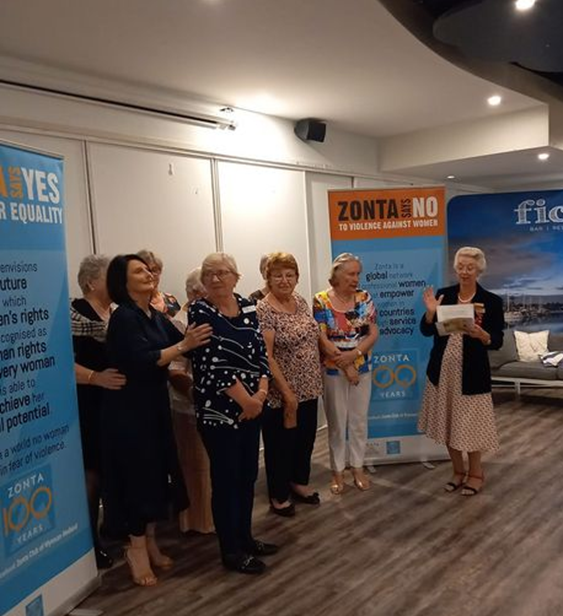 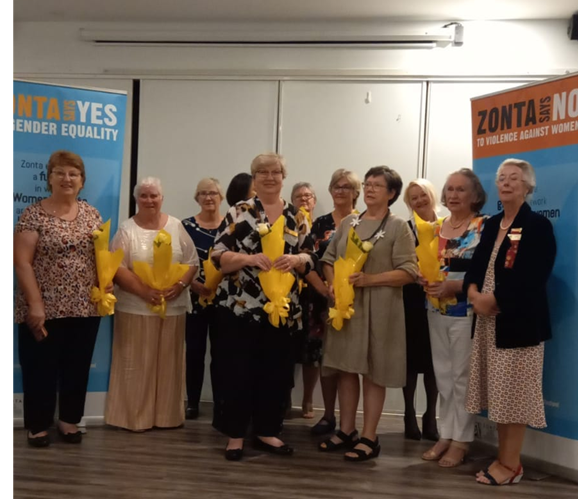 President 	Pat Lavelle1st VP		Julie Cardiff2nd VP		Robyn SmithSecretary	Carol McDonaldTreasurer	Helen WoodDirector	Marilyn SmithDirector	Therese ThorpDirector 	Jenny McIntoshAdvisor 	Judith Trevan-HawkeOn closing Judith Trevan-Hawke declared all nominees are installed.  Membership News Julie Cardiff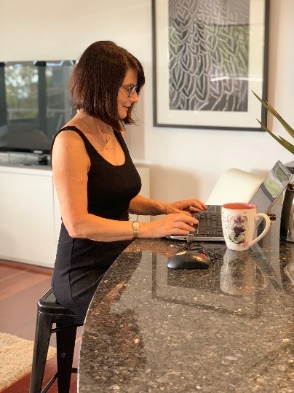 After a disappointing loss of members for various reason it was very encouraging to see interest in Zonta at our recent lunch at the RQYS. I would like to develop a regular casual get together on a weekend with the objective of interesting working women who may not understand our mission.This is a work in progress, and I would be happy to have any advice or/or support those members can offer. Please always be always conscious that you may know a prospective member that you can invite to meet us at a dinner meeting.Service News Robyn SmithA day of fun, music and fine food was enjoyed by 104 guests at the RQYS Manly. The theme of Black, White and Red inspired most of the guests to dress in these colours and Julie Cardiff encouraged the ladies to move around the room while Charmaine from Raby Bay Resorts selected the Best Dressed winner. We were entertained by “Mates Rates” a Barbershop Quartet before a great Fashion Parade by Raby Bay Resorts. Zontians Jennie, Jo, Judith and Liz were wonderful models showcasing the Australian Made clothing.Our Guest Speaker Alan Finegan was wonderfully informative about the forgotten history of . His talk made so many of the original explorers come to life, some warts and all.Steve Murphy from LJ Hooker Real Estate Cleveland sponsored not one but three lucky door prizes. So, three lucky ladies won a day trip to  with lunch at the Point Lookout Hotel. So happy to report our Founding Member and consistent supporter Phyllis won one of these prizes.In all a successful day with funds raised to support the clubs work, locally and internationally.Xmas In July is to be a club fellowship event with numbers restricted to 40.Mary from the Courthouse has confirmed that we will be operating the Sweeps and Raffles for their Melbourne Cup Luncheon.Saturday, 26th September to celebrate our 40th Anniversary, is booked in for a High Tea at Ormiston House. (50-70 guests can attend at this time due to COVID restrictions) We would like a strong attendance from past members and will be looking to contact as many as possible soon.Advocacy News Therese Thorp It is very important that we, as a club, support the joint initiative of Zonta, Soroptimist, Red Rose Foundation and Redland City Council in the Candle Lighting Ceremony at Walk the Talk on 5th May. Please wear your Zonta T shirts and be at Kyling Corner at 4.45. It was a bit disappointing that due to inclement weather the walk was cancelled. The candle lighting ceremony went ahead in the Fiction Bar and while the Zonta numbers were disappointing those who attended were very noticeable in their orange T shirts.Zonta Club of Wynnum Redland Board President 	Pat Lavelle1st VP		Julie Cardiff2nd VP		Robyn SmithSecretary	Carol McDonaldTreasurer	Helen WoodDirector	Marilyn SmithDirector	Therese ThorpDirector 	Jenny McIntoshAdvisor 	Judith Trevan-Hawke  Our Honorary Doctor of Sciences, Judith Trevan-Hawke. Bestowed by  for Judith’s services in her field of Occupational Therapy. We are very proud of Judith as she has been a tireless worker in our group at Zonta Wynnum Redlands. Some club members celebrated with Judith over lunch at the Courthose Restaurant. 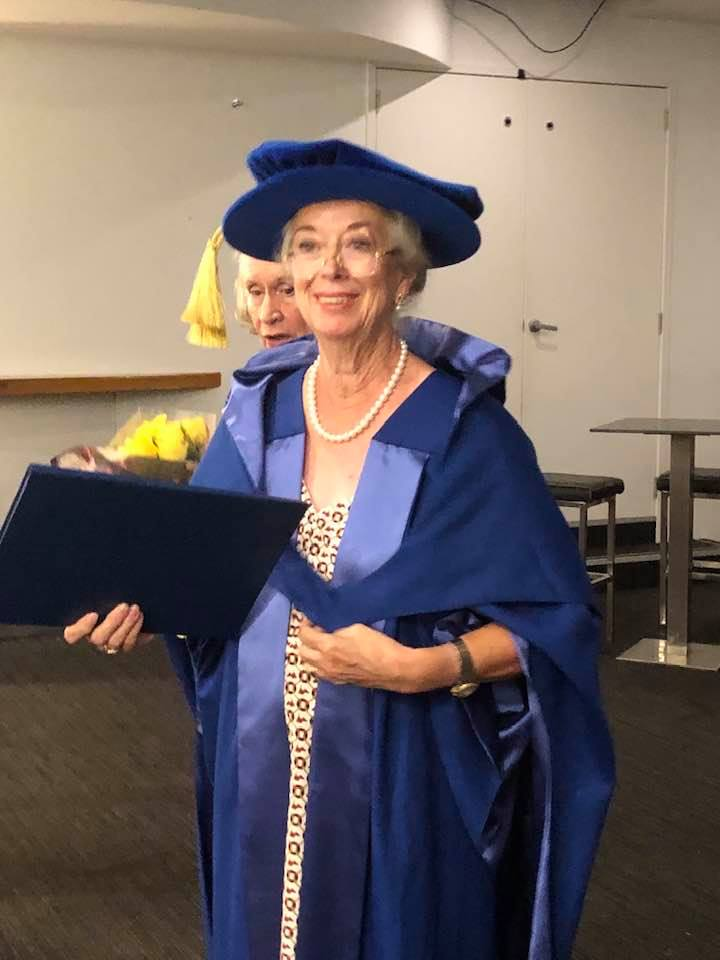 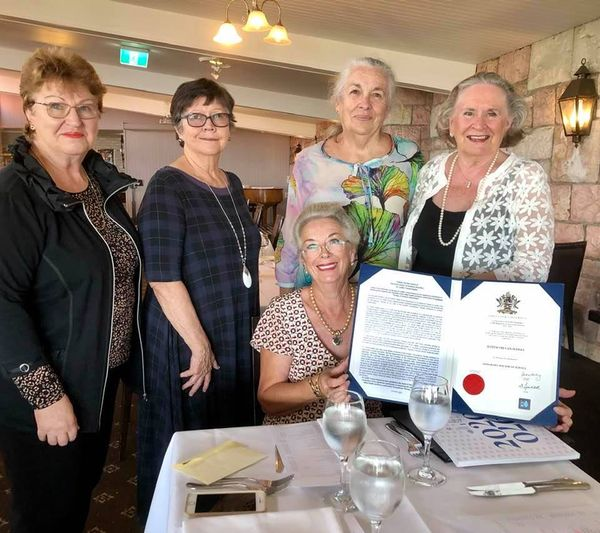 Date Claimers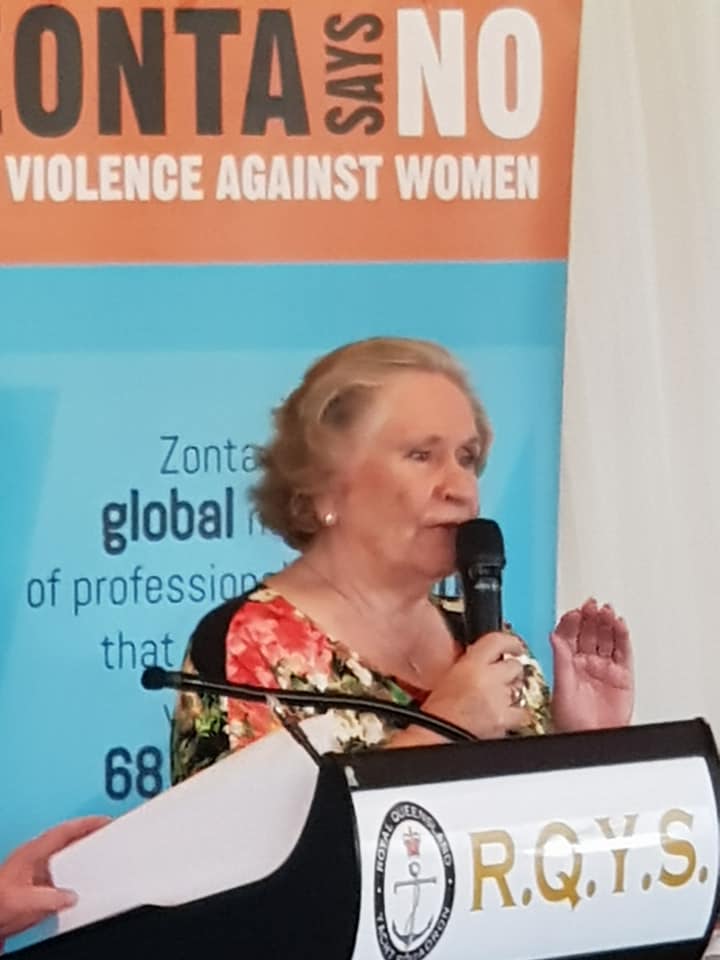 President Pat Welcoming our Guests to the Zonta Black, White and Red Lunch at RQYS Manly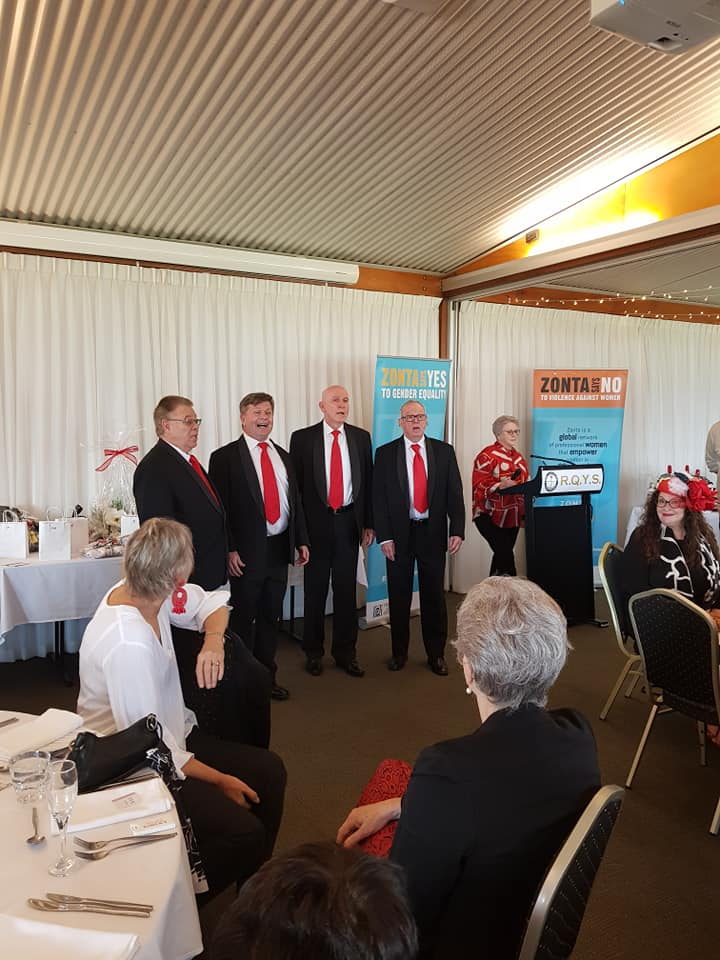 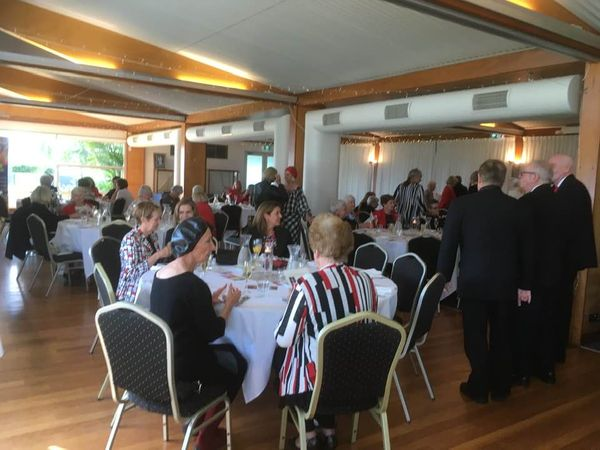 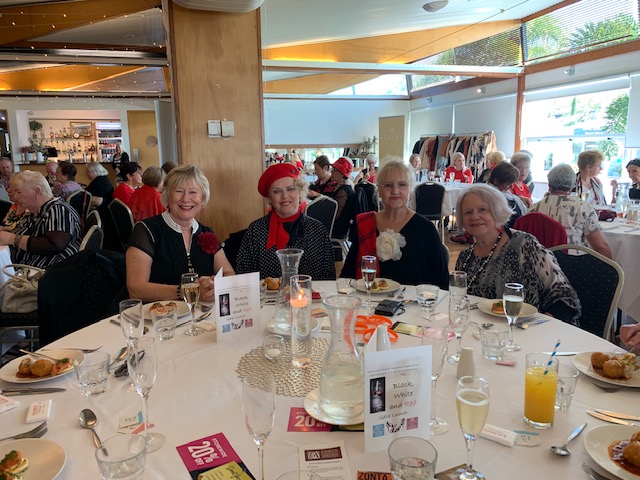 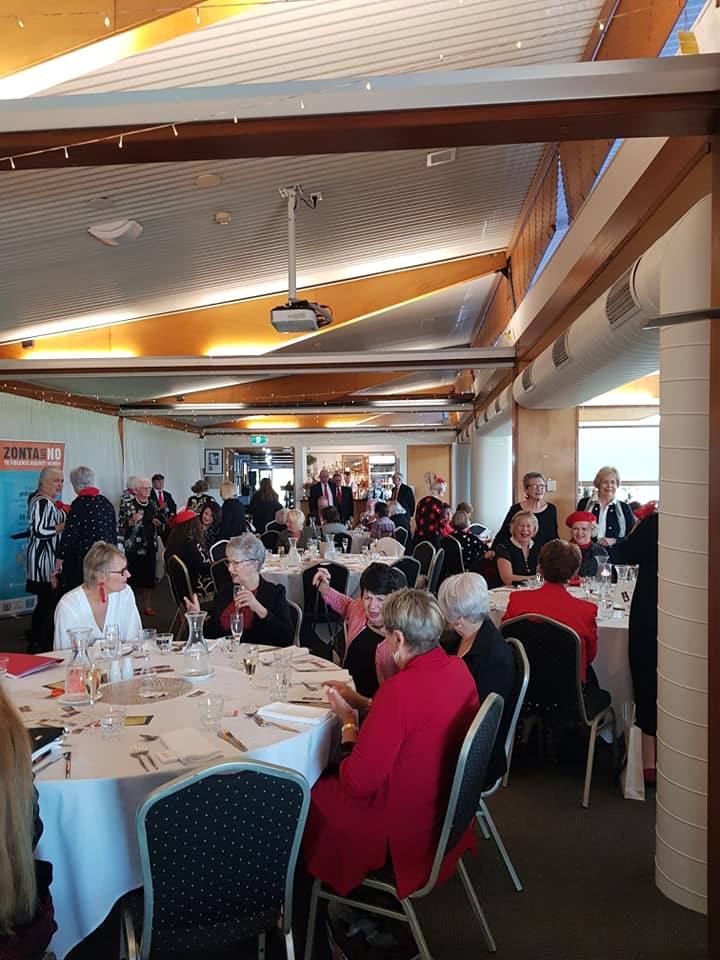 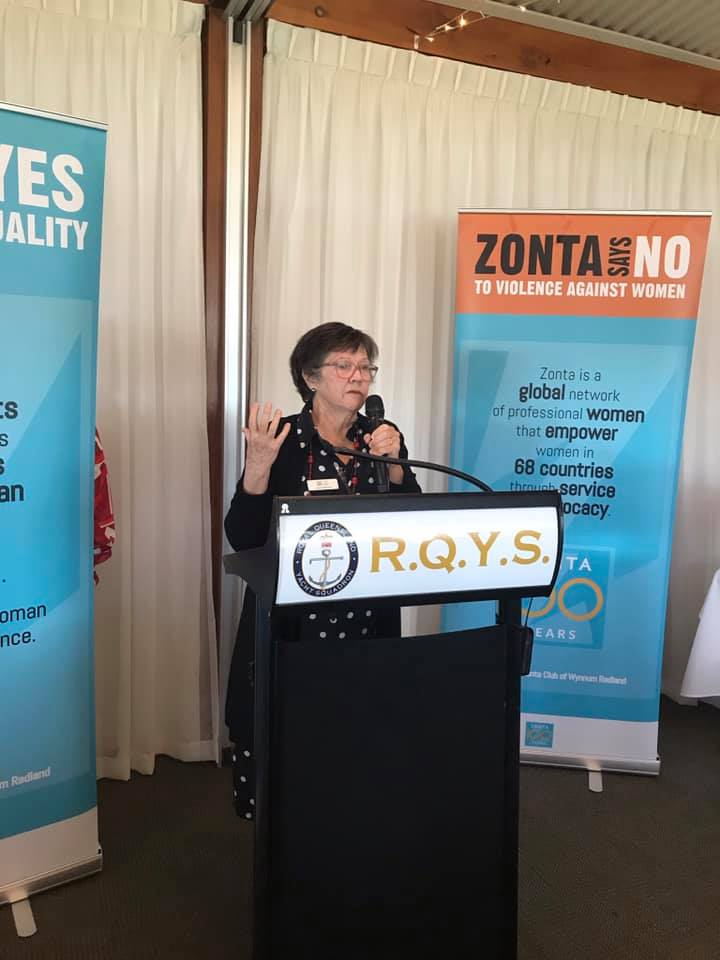 Janet Mylne telling the Zonta International Story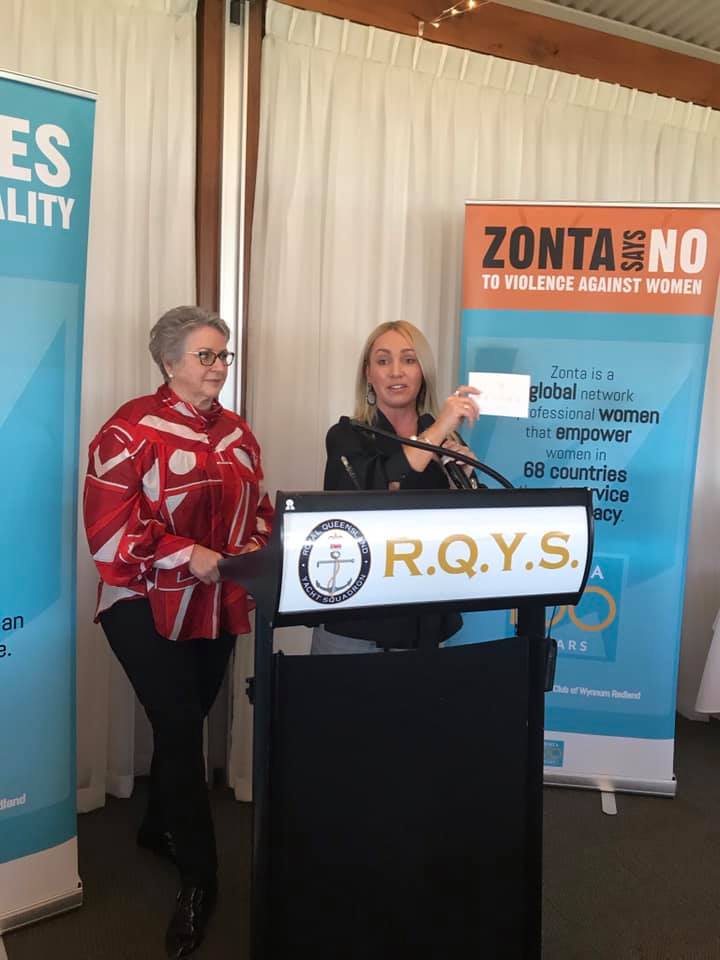 Our MC extoridinaire Therese with Charmaine from  Resorts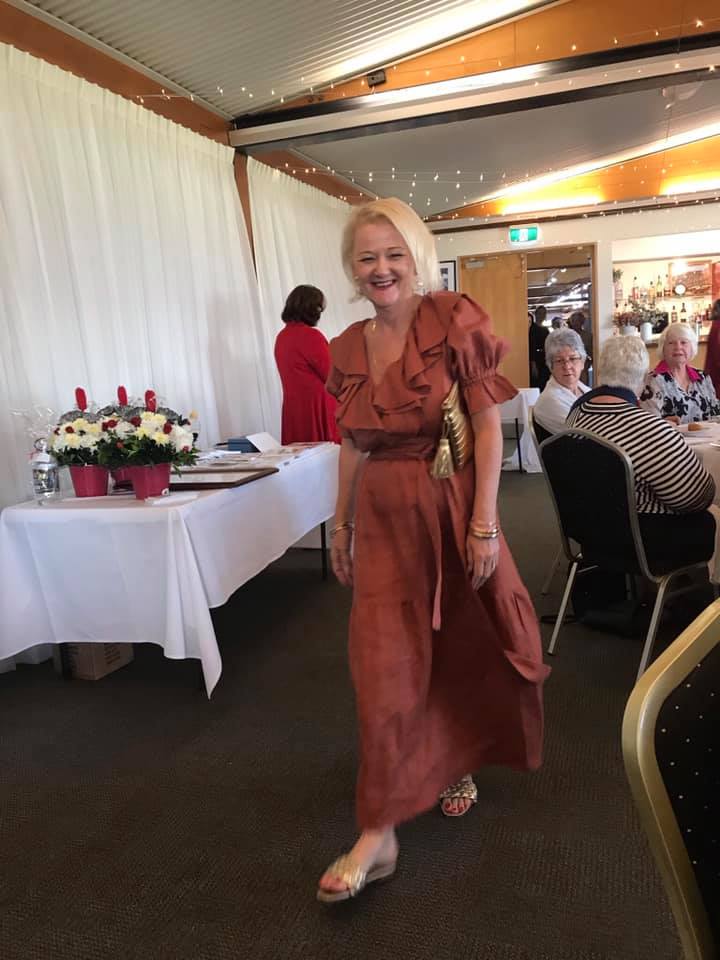 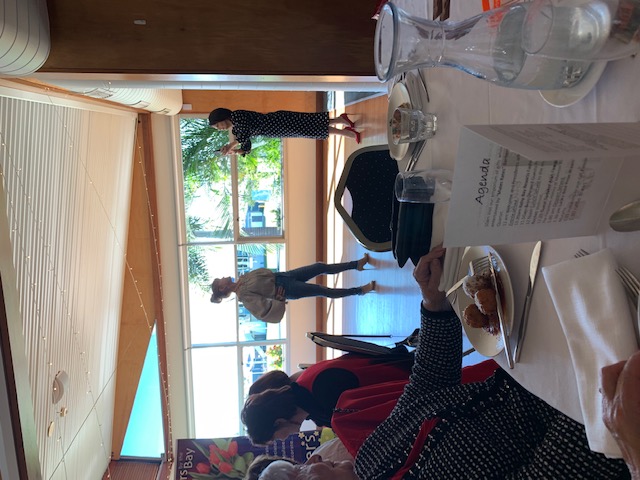 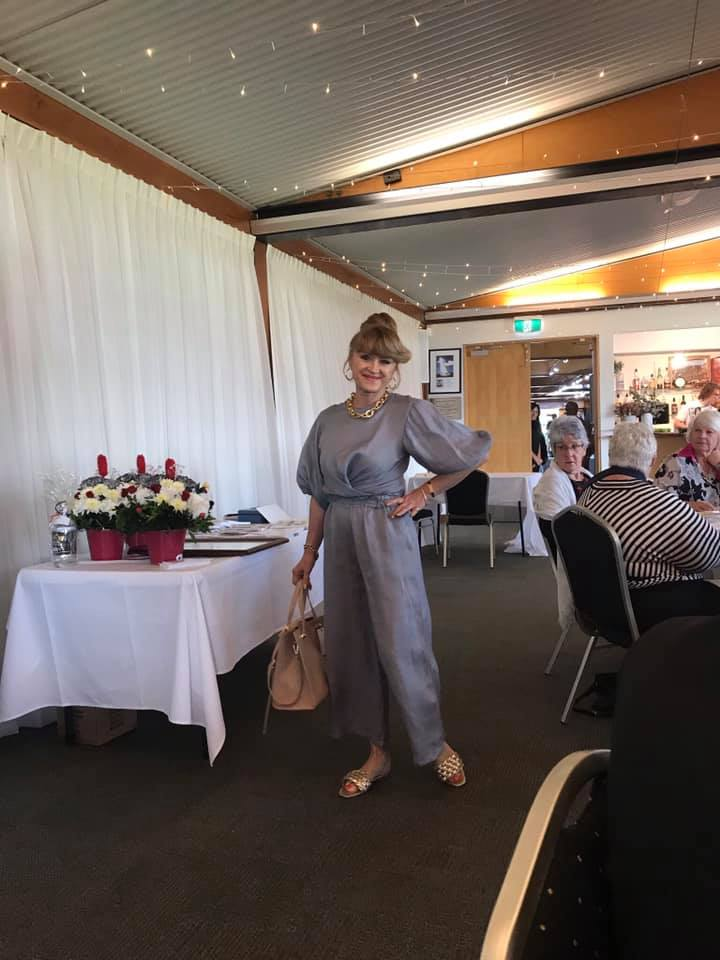 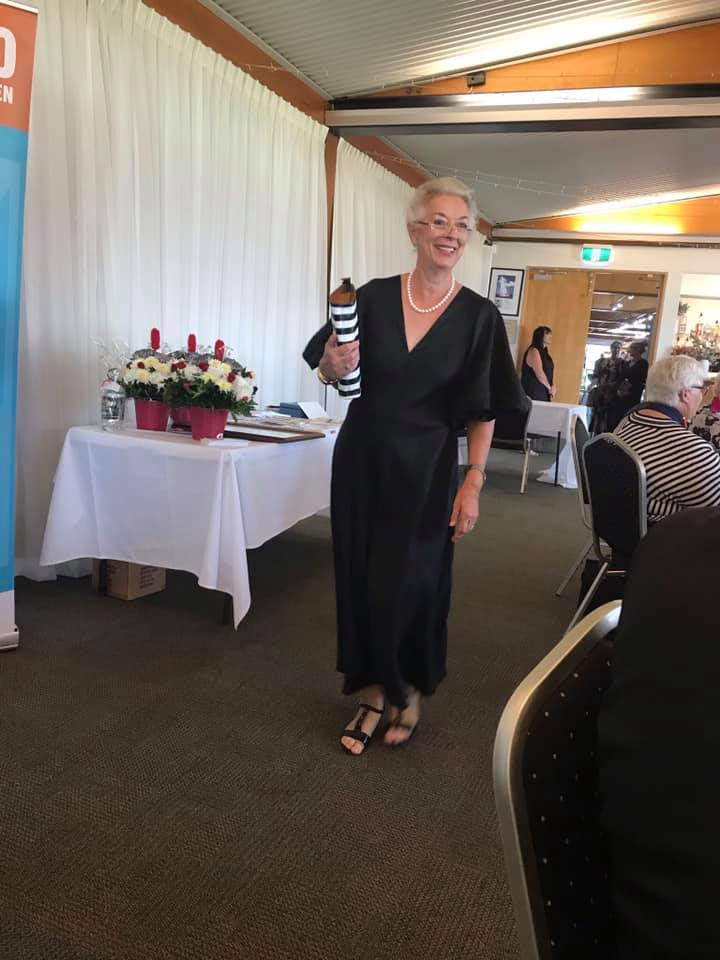 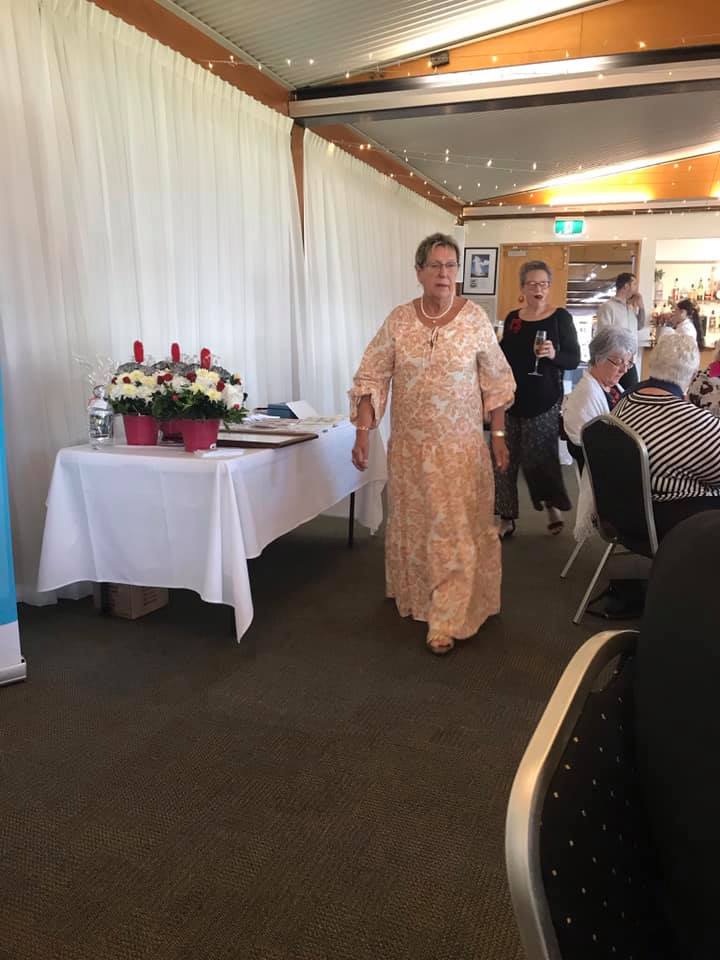 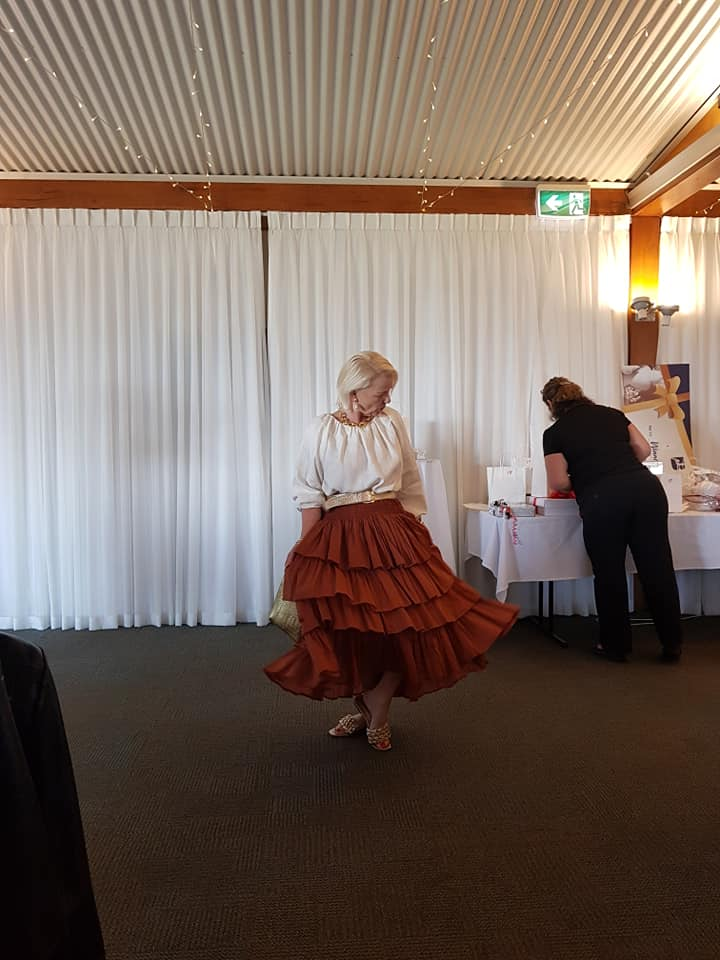 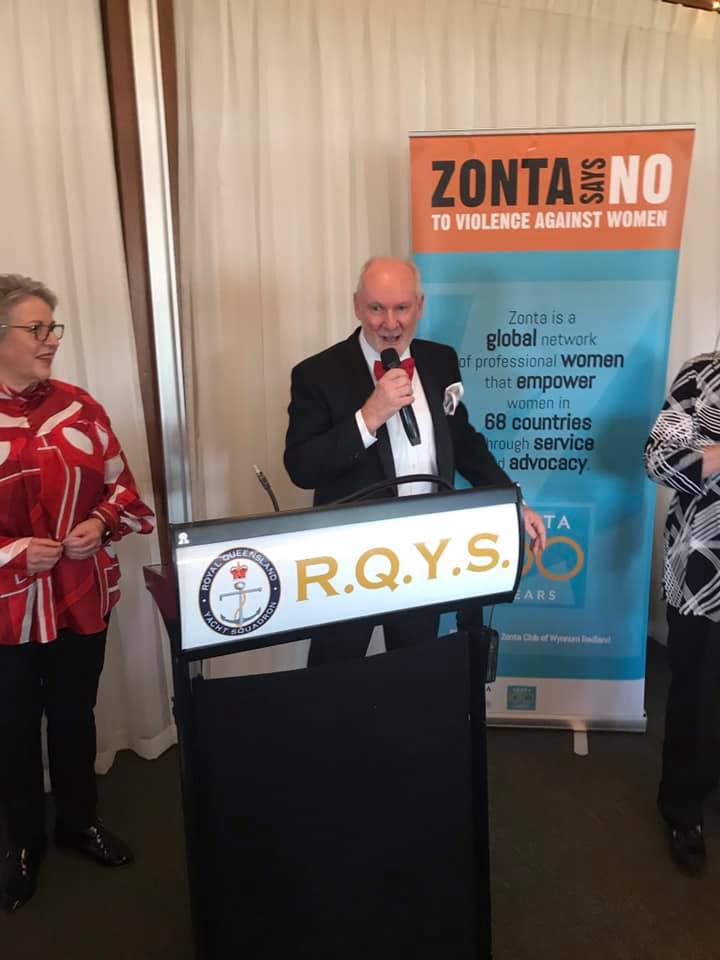 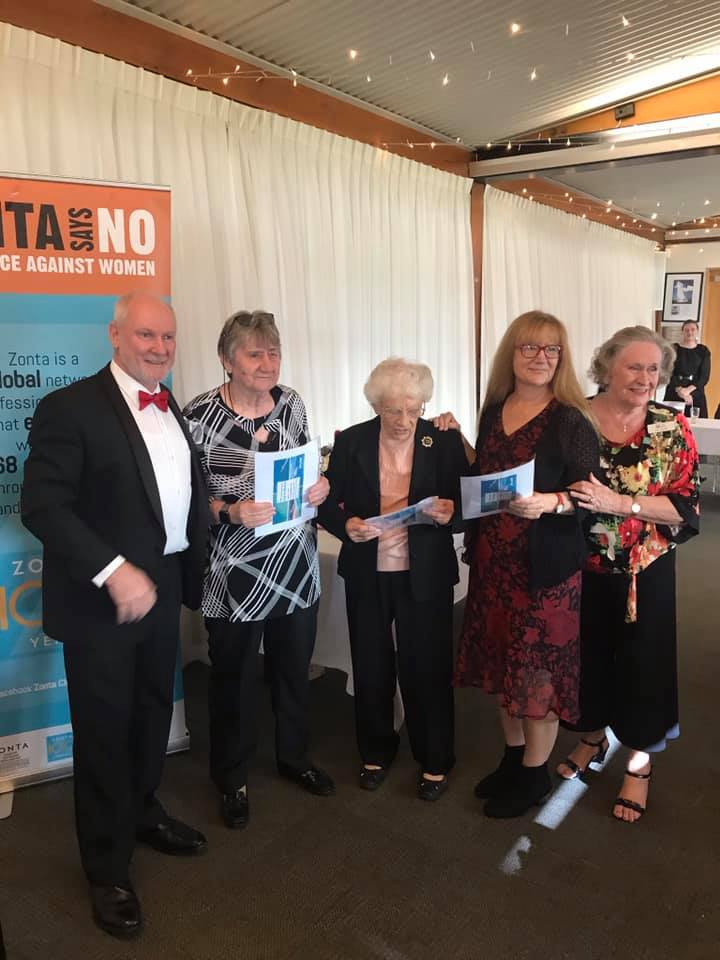 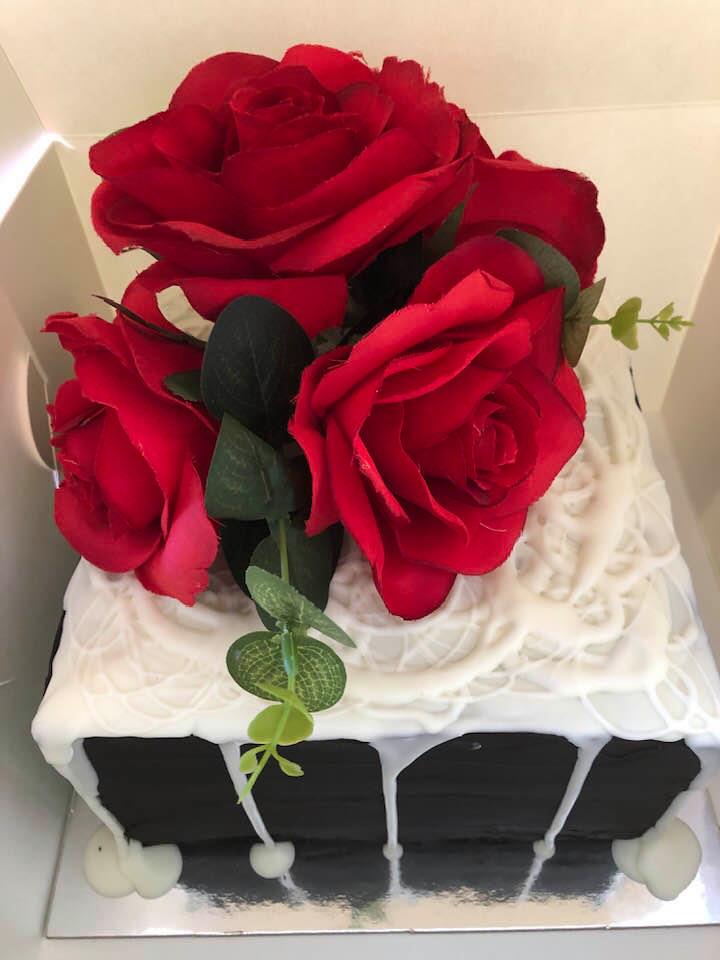 And the Raffle prize of a brownie cake donated by Bayside Brownies was won by our member Carol, just in time for her son’s birthday.February8th22ndDinner Meeting Fiction BarBoard Meeting Fiction BarMarch4th8th11th29thIWD Dinner and Presentation of YWPA award Courthouse Restaurant Dinner Meeting Fiction BarBreast Cushion Working BeeBoard MeetingApril4th12th 18th26thEaster SundayDinner MeetingQuota Changeover Board MeetingMay4th5th 10th31stArea 3 Meeting Nerang RSLWalk The Talk  See Flyer AttachedDinner Meeting Fiction BarBoard MeetingJune1st14th27th28thGala Lunch RQYSDinner Meeting Fiction BarTrivia Afternoon tea PostponedBoard MeetingJuly12th25thDinner MeetingChristmas in JulyAugust9th30thDinner MeetingBoard MeetingSeptember4/5th13th26th27thDistrict Conference MackayHouseDinner Meeting40th Anniversay Ormiston HouseBoard MeetingOctober11th25thDinner MeetingBoard MeetingNovember2nd 8th29th Cup Day Courthouse Dinner MeetingBoard MeetingDecember11th13thChristmas Lunch Little Ships ClubDinner Meeting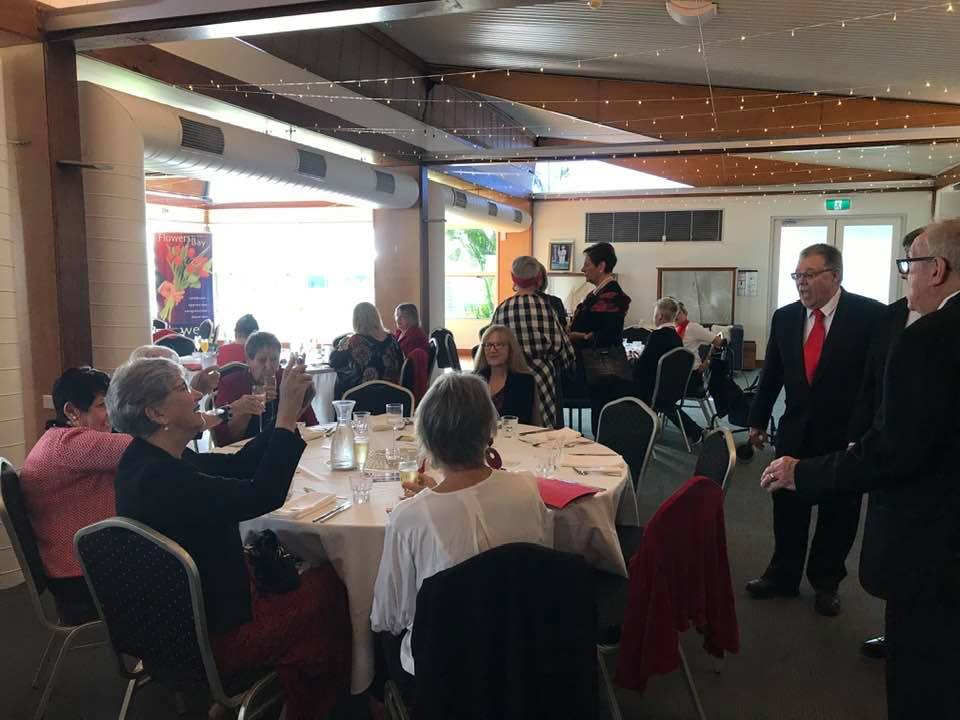 